Office of the Principal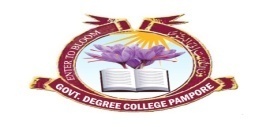 Govt. Degree College PamporeNAAC Accredited B+گورنمنٹ ڈگری کالج  پانپور(کشمیر)Tulibagh, Pampore - 192121 - (Distt. Pulwama)- KashmirCell:  9419022133, Web: gdcpampore.edu.in Email: gdcpampore@gmail.comAwareness Rally on ‘Sustainable Development Goals’ under the banner of G20 organized by College NSS Unit:In order to raise awareness about the pressing issues of climate change and the growing need of following the 17 Sustainable Development Goals proposed by United Nations, the College NSS Unit under the banner of G20 organized an awareness rally on 17th of April, 2023 at 2:00 pm. The rally started from the college Gate Number 01 and culminated near Chungi, Tulbagh Pampore.The students displayed informative placards highlighting the importance of following sustainable development goals in our lives. In the said rally a total of 30 NSS Volunteers along with the NSS Committee members participated actively.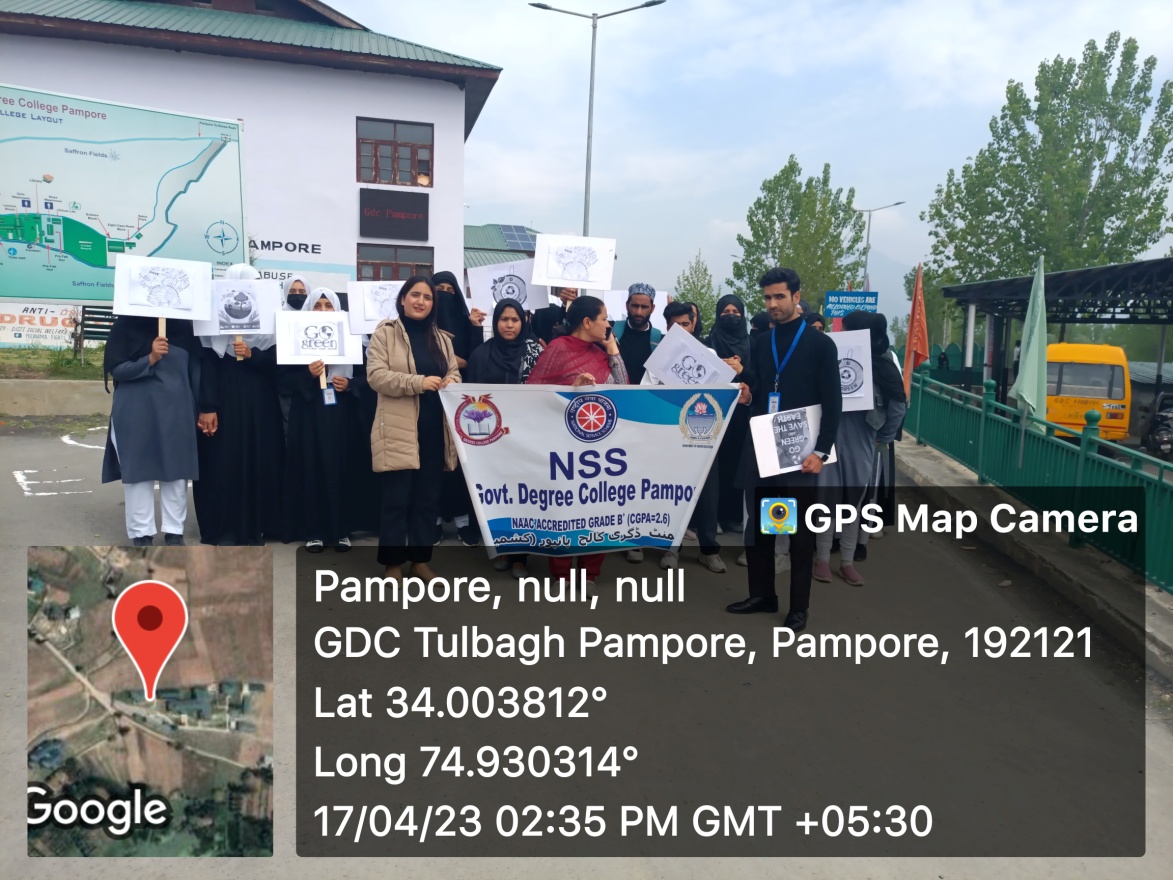 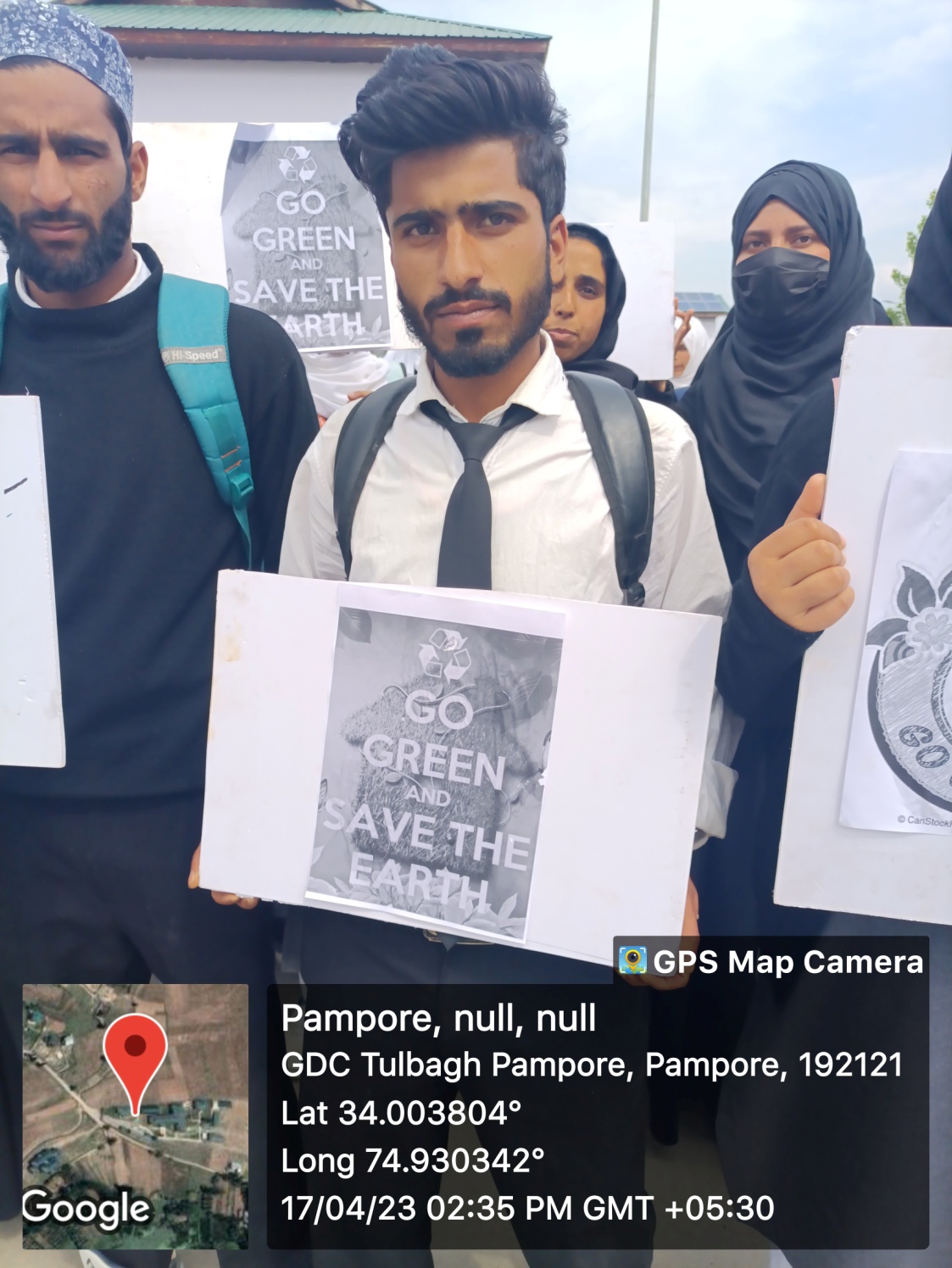 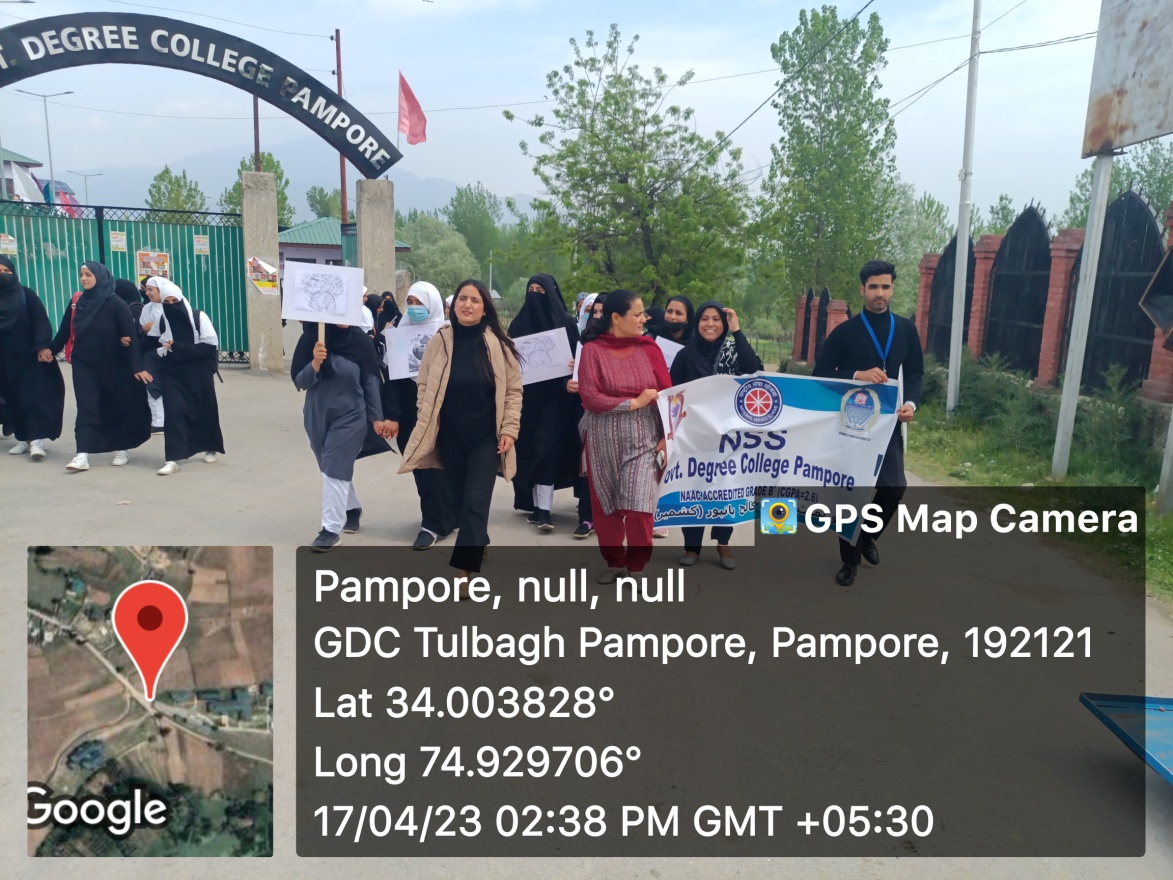 